Scoil Bhríde,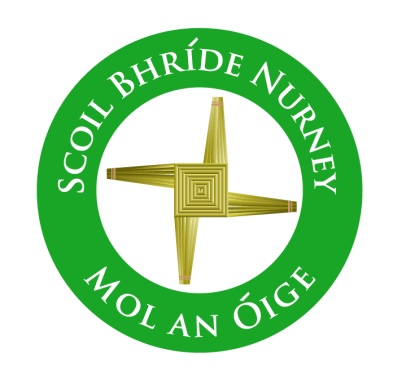 Nurney,County Kildare.Tel/Fax: (045)526767Email: sbnurney@gmail.com www.nurneyns.comRoll no: 16345A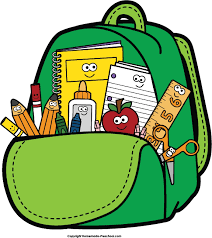 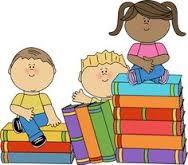 1st Class 2023 – 2024Book ListMaster your Maths 1st class (Fallons)Busy at Maths 1 (Fallons)Small World – History, Geography and Science – 1st class (Fallons)Ready to Write C1 (introduction to cursive) (EDCO)Starlight 1st Class Combined Reading and Skills Book (Folens)Starlight 1st Class Skills Book (Folens)New Wave English in Practice 1st class (Prim-Ed)Starlight 1st Class Core Reader (Folens)Céim ar Chéim Reader – Ag an Zú (Fallons)Thank you for your co-operation and looking forward to a great year ahead! 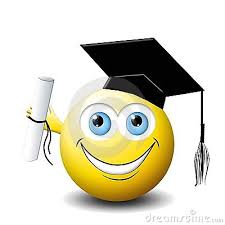 Class Teacher